c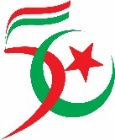 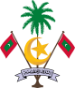 މިނިސްޓްރީ އޮފް ފިޝަރީޒް، މެރިން ރިސޯސަސް އެންޑް އެގްރިކަލްޗަރ            މާލެ، ދިވެހިރާއްޖެ                                             ދަނޑުވެރިކަމުގެ އިންޓަރންޝިޕް ޕްރޮގްރާމަށް އެދި ހުށަހަޅާ ފޯމްފޯމާއި އެކު އައިޑީ ކާޑުގެ ކޮޕީއެއް ހުށަހަޅުއްވަންވާނެއެވެ.މި ފޯމުގައި ހިމަނާފައިވާ މައުލޫމާތަކީ، ތެދު މައުލޫމާތު ކަމަށް އަޅުގަނޑު އެއްބަސްވަމެވެ. އަދި ފޯމުގައި ހިމަނާފައިވާ އެއްވެސް މައުލޫމާތަކީ ދޮގު  މައުލޫމާތެއްކަމަށް މިނިސްޓްރީއަށް ފެނިއްޖެ ހިނދެއްގައި، މި ފޯމު ބާތިލު ކުރުމުގެ އިހުތިޔާރު މިނިސްޓްރީއަށް ލިބިގެންވާކަމަށް ގަބޫލުކުރަމެވެ.ސޮއި:------------------------------------------         ތާރީޙް:---------------------------------------އާންމު މައުލޫމާތުއާންމު މައުލޫމާތުއާންމު މައުލޫމާތުއާންމު މައުލޫމާތުއާންމު މައުލޫމާތުއާންމު މައުލޫމާތުއާންމު މައުލޫމާތުއާންމު މައުލޫމާތުއާންމު މައުލޫމާތުއާންމު މައުލޫމާތުއާންމު މައުލޫމާތުއާންމު މައުލޫމާތުއާންމު މައުލޫމާތުއާންމު މައުލޫމާތުއާންމު މައުލޫމާތުއާންމު މައުލޫމާތުއާންމު މައުލޫމާތުއާންމު މައުލޫމާތުފުރިހަމަ ނަން:ފުރިހަމަ ނަން:ފުރިހަމަ ނަން:ފުރިހަމަ ނަން:ފުރިހަމަ ނަން:ފުރިހަމަ ނަން:ފުރިހަމަ ނަން:ދާއިމީ އެޑްރެސް:ދާއިމީ އެޑްރެސް:ދާއިމީ އެޑްރެސް:ދާއިމީ އެޑްރެސް:ދާއިމީ އެޑްރެސް:ދާއިމީ އެޑްރެސް:ދާއިމީ އެޑްރެސް:ދާއިމީ އެޑްރެސް:ދާއިމީ އެޑްރެސް:ދާއިމީ އެޑްރެސް:ދާއިމީ އެޑްރެސް:އައިޑީ ކާޑު ނަމްބަރު:އައިޑީ ކާޑު ނަމްބަރު:އައިޑީ ކާޑު ނަމްބަރު:އައިޑީ ކާޑު ނަމްބަރު:އައިޑީ ކާޑު ނަމްބަރު:އައިޑީ ކާޑު ނަމްބަރު:އައިޑީ ކާޑު ނަމްބަރު:ކައިވެނި ކޮށްގެންކައިވެނި ކޮށްގެންކައިވެނި ނުކޮށްކައިވެނި ނުކޮށްކައިވެނި ނުކޮށްކައިވެނި ނުކޮށްއުފަން ރަށް:އުފަން ރަށް:އުފަން ރަށް:އުފަން ރަށް:އުފަން ރަށް:އުފަން ރަށް:އުފަން ރަށް:ދިރިއުޅޭ ރަށް:ދިރިއުޅޭ ރަށް:ދިރިއުޅޭ ރަށް:ދިރިއުޅޭ ރަށް:ދިރިއުޅޭ ރަށް:ދިރިއުޅޭ ރަށް:ދިރިއުޅޭ ރަށް:ދިރިއުޅޭ ރަށް:ދިރިއުޅޭ ރަށް:ދިރިއުޅޭ ރަށް:ދިރިއުޅޭ ރަށް:އުފަން ތާރީޙް: އުފަން ތާރީޙް: އުފަން ތާރީޙް: އުފަން ތާރީޙް: އުފަން ތާރީޙް: އުފަން ތާރީޙް: އުފަން ތާރީޙް: ދިރިއުޅުމަށް ކުރާ މަސައްކަތް:ދިރިއުޅުމަށް ކުރާ މަސައްކަތް:ދިރިއުޅުމަށް ކުރާ މަސައްކަތް:ދިރިއުޅުމަށް ކުރާ މަސައްކަތް:ދިރިއުޅުމަށް ކުރާ މަސައްކަތް:ދިރިއުޅުމަށް ކުރާ މަސައްކަތް:ދިރިއުޅުމަށް ކުރާ މަސައްކަތް:ދިރިއުޅުމަށް ކުރާ މަސައްކަތް:ދިރިއުޅުމަށް ކުރާ މަސައްކަތް:ދިރިއުޅުމަށް ކުރާ މަސައްކަތް:ދިރިއުޅުމަށް ކުރާ މަސައްކަތް:ގުޅޭނެ ނަމްބަރު:ގުޅޭނެ ނަމްބަރު:ގުޅޭނެ ނަމްބަރު:ގުޅޭނެ ނަމްބަރު:ގުޅޭނެ ނަމްބަރު:ގުޅޭނެ ނަމްބަރު:ގުޅޭނެ ނަމްބަރު:ދިރިއުޅުމަށް ކުރާ މަސައްކަތް:ދިރިއުޅުމަށް ކުރާ މަސައްކަތް:ދިރިއުޅުމަށް ކުރާ މަސައްކަތް:ދިރިއުޅުމަށް ކުރާ މަސައްކަތް:ދިރިއުޅުމަށް ކުރާ މަސައްކަތް:ދިރިއުޅުމަށް ކުރާ މަސައްކަތް:ދިރިއުޅުމަށް ކުރާ މަސައްކަތް:ދިރިއުޅުމަށް ކުރާ މަސައްކަތް:ދިރިއުޅުމަށް ކުރާ މަސައްކަތް:ދިރިއުޅުމަށް ކުރާ މަސައްކަތް:ދިރިއުޅުމަށް ކުރާ މަސައްކަތް:ތައުލީމީ ފެންވަރު ތައުލީމީ ފެންވަރު ތައުލީމީ ފެންވަރު ތައުލީމީ ފެންވަރު ތައުލީމީ ފެންވަރު ތައުލީމީ ފެންވަރު ތައުލީމީ ފެންވަރު ތައުލީމީ ފެންވަރު ތައުލީމީ ފެންވަރު ތައުލީމީ ފެންވަރު ތައުލީމީ ފެންވަރު ތައުލީމީ ފެންވަރު ތައުލީމީ ފެންވަރު ތައުލީމީ ފެންވަރު ތައުލީމީ ފެންވަރު ތައުލީމީ ފެންވަރު ތައުލީމީ ފެންވަރު ތައުލީމީ ފެންވަރު ފަށާ ތައުލީމް (ގްރޭޑް 1-5)ފަށާ ތައުލީމް (ގްރޭޑް 1-5)ފަށާ ތައުލީމް (ގްރޭޑް 1-5)މެދު މަދަރުސާ (ގްރޭޑް 6-7)މެދު މަދަރުސާ (ގްރޭޑް 6-7)މެދު މަދަރުސާ (ގްރޭޑް 6-7)މެދު މަދަރުސާ (ގްރޭޑް 6-7)މެދު މަދަރުސާ (ގްރޭޑް 6-7)މެދު މަދަރުސާ (ގްރޭޑް 6-7)މެދު މަދަރުސާ (ގްރޭޑް 6-7)މެދު މަދަރުސާ (ގްރޭޑް 6-7)ސާނަވީ (ގްރޭޑް 8-10)ސާނަވީ (ގްރޭޑް 8-10)ސާނަވީ (ގްރޭޑް 8-10)މަތީ ސާނަވީ (ގްރޭޑް 11-12)މަތީ ސާނަވީ (ގްރޭޑް 11-12)މަތީ ސާނަވީ (ގްރޭޑް 11-12)މަތީ ސާނަވީ (ގްރޭޑް 11-12)މަތީ ސާނަވީ (ގްރޭޑް 11-12)މަތީ ސާނަވީ (ގްރޭޑް 11-12)މަތީ ސާނަވީ (ގްރޭޑް 11-12)މަތީ ސާނަވީ (ގްރޭޑް 11-12)ތައުލީމް ހާސިލްކުރި މަރުކަޒު:ތައުލީމް ހާސިލްކުރި މަރުކަޒު:ތައުލީމް ހާސިލްކުރި މަރުކަޒު:ތައުލީމް ހާސިލްކުރި މަރުކަޒު:ތައުލީމް ހާސިލްކުރި މަރުކަޒު:ތައުލީމް ހާސިލްކުރި މަރުކަޒު:ތައުލީމް ހާސިލްކުރި މަރުކަޒު:ތައުލީމް ހާސިލްކުރި މަރުކަޒު:ތައުލީމް ހާސިލްކުރި މަރުކަޒު:ތައުލީމް ހާސިލްކުރި މަރުކަޒު:ތައުލީމް ހާސިލްކުރި މަރުކަޒު:ތައުލީމް ހާސިލްކުރި މަރުކަޒު:ތައުލީމް ހާސިލްކުރި މަރުކަޒު:ތައުލީމް ހާސިލްކުރި މަރުކަޒު:ތައުލީމް ހާސިލްކުރި މަރުކަޒު:ތައުލީމް ހާސިލްކުރި މަރުކަޒު:ތައުލީމް ހާސިލްކުރި މަރުކަޒު:ތައުލީމް ހާސިލްކުރި މަރުކަޒު:ލިބިފައިވާ ދަނޑުވެރިކަމުގެ ތަމްރީންލިބިފައިވާ ދަނޑުވެރިކަމުގެ ތަމްރީންލިބިފައިވާ ދަނޑުވެރިކަމުގެ ތަމްރީންލިބިފައިވާ ދަނޑުވެރިކަމުގެ ތަމްރީންލިބިފައިވާ ދަނޑުވެރިކަމުގެ ތަމްރީންލިބިފައިވާ ދަނޑުވެރިކަމުގެ ތަމްރީންލިބިފައިވާ ދަނޑުވެރިކަމުގެ ތަމްރީންޕްރޮގްރާމުގެ ނަން:ޕްރޮގްރާމުގެ ނަން:ޕްރޮގްރާމުގެ ނަން:އަހަރުއަހަރުއަހަރުދަނޑުވެރިކަމުގެ ދާއިރާއިން ލިބިފައިވާ އަމަލީ ތަޖުރިބާ ދަނޑުވެރިކަމުގެ ދާއިރާއިން ލިބިފައިވާ އަމަލީ ތަޖުރިބާ ދަނޑުވެރިކަމުގެ ދާއިރާއިން ލިބިފައިވާ އަމަލީ ތަޖުރިބާ ދަނޑުވެރިކަމުގެ ދާއިރާއިން ލިބިފައިވާ އަމަލީ ތަޖުރިބާ ދަނޑުވެރިކަމުގެ ދާއިރާއިން ލިބިފައިވާ އަމަލީ ތަޖުރިބާ ދަނޑުވެރިކަމުގެ ދާއިރާއިން ލިބިފައިވާ އަމަލީ ތަޖުރިބާ ދަނޑުވެރިކަމުގެ ދާއިރާއިން ލިބިފައިވާ އަމަލީ ތަޖުރިބާ ދަނޑުވެރިކަމުގެ ދާއިރާއިން ލިބިފައިވާ އަމަލީ ތަޖުރިބާ ދަނޑުވެރިކަމުގެ ދާއިރާއިން ލިބިފައިވާ އަމަލީ ތަޖުރިބާ ދަނޑުވެރިކަމުގެ ދާއިރާއިން ލިބިފައިވާ އަމަލީ ތަޖުރިބާ ދަނޑުވެރިކަމުގެ ދާއިރާއިން ލިބިފައިވާ އަމަލީ ތަޖުރިބާ ދަނޑުވެރިކަމުގެ ދާއިރާއިން ލިބިފައިވާ އަމަލީ ތަޖުރިބާ ދަނޑުވެރިކަމުގެ ދާއިރާއިން ލިބިފައިވާ އަމަލީ ތަޖުރިބާ ދަނޑުވެރިކަމުގެ ދާއިރާއިން ލިބިފައިވާ އަމަލީ ތަޖުރިބާ ދަނޑުވެރިކަމުގެ ދާއިރާއިން ލިބިފައިވާ އަމަލީ ތަޖުރިބާ ދަނޑުވެރިކަމުގެ ދާއިރާއިން ލިބިފައިވާ އަމަލީ ތަޖުރިބާ ދަނޑުވެރިކަމުގެ ދާއިރާއިން ލިބިފައިވާ އަމަލީ ތަޖުރިބާ ދަނޑުވެރިކަމުގެ ދާއިރާއިން ލިބިފައިވާ އަމަލީ ތަޖުރިބާ ވިޔަފާރި ވެރިއެއްގޭތެރޭ ގަސްހެއްދުންގޭތެރޭ ގަސްހެއްދުންގޭތެރޭ ގަސްހެއްދުންދަނޑުވެރިއެއްއެހެނިހެންއެހެނިހެންއެހެނިހެންއެހެނިހެންދަނޑުވެރިކަމުގެ މަސައްކަތުގައި ހޭދަ ކޮށްފައި މުއްދަތުދަނޑުވެރިކަމުގެ މަސައްކަތުގައި ހޭދަ ކޮށްފައި މުއްދަތުދަނޑުވެރިކަމުގެ މަސައްކަތުގައި ހޭދަ ކޮށްފައި މުއްދަތުދަނޑުވެރިކަމުގެ މަސައްކަތުގައި ހޭދަ ކޮށްފައި މުއްދަތުދަނޑުވެރިކަމުގެ މަސައްކަތުގައި ހޭދަ ކޮށްފައި މުއްދަތުދަނޑުވެރިކަމުގެ މަސައްކަތުގައި ހޭދަ ކޮށްފައި މުއްދަތުދަނޑުވެރިކަމުގެ މަސައްކަތުގައި ހޭދަ ކޮށްފައި މުއްދަތުއަހަރު: އަހަރު: އަހަރު: އަހަރު: އަހަރު: އަހަރު: އަހަރު: އަހަރު: އަހަރު: އަހަރު: އަހަރު: ދާއިރާއިން މީހުން އިތުރަށް ތަމްރީން ކުރި މިންވަރުދާއިރާއިން މީހުން އިތުރަށް ތަމްރީން ކުރި މިންވަރުދާއިރާއިން މީހުން އިތުރަށް ތަމްރީން ކުރި މިންވަރުދާއިރާއިން މީހުން އިތުރަށް ތަމްރީން ކުރި މިންވަރުދާއިރާއިން މީހުން އިތުރަށް ތަމްރީން ކުރި މިންވަރުދާއިރާއިން މީހުން އިތުރަށް ތަމްރީން ކުރި މިންވަރުދާއިރާއިން މީހުން އިތުރަށް ތަމްރީން ކުރި މިންވަރުއަންހެން:އަންހެން:އަންހެން:އަންހެން:ފިރިހެން:ފިރިހެން:ފިރިހެން:ފިރިހެން:ފިރިހެން:ފިރިހެން:ފިރިހެން:ދަނޑުވެރިކަން ކުރި ރަށް، އަދި ދަނޑުގެ ބޮޑުމިންދަނޑުވެރިކަން ކުރި ރަށް، އަދި ދަނޑުގެ ބޮޑުމިންދަނޑުވެރިކަން ކުރި ރަށް، އަދި ދަނޑުގެ ބޮޑުމިންދަނޑުވެރިކަން ކުރި ރަށް، އަދި ދަނޑުގެ ބޮޑުމިންދަނޑުވެރިކަން ކުރި ރަށް، އަދި ދަނޑުގެ ބޮޑުމިންދަނޑުވެރިކަން ކުރި ރަށް، އަދި ދަނޑުގެ ބޮޑުމިންދަނޑުވެރިކަން ކުރި ރަށް، އަދި ދަނޑުގެ ބޮޑުމިން